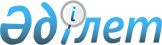 Об утверждении квалификационных требований для осуществления деятельности по цифровому майнингу и перечня документов, подтверждающих соответствие имПриказ и.о. Министра цифрового развития, инноваций и аэрокосмической промышленности Республики Казахстан от 26 апреля 2023 года № 165/НҚ. Зарегистрирован в Министерстве юстиции Республики Казахстан 3 мая 2023 года № 32416.
      Примечание ИЗПИ!Порядок введения в действие см. п.4
      В соответствии с подпунктом 1-1) пункта 1 статьи 12 Закона Республики Казахстан от 16 мая 2014 года "О разрешениях и уведомлениях" ПРИКАЗЫВАЮ:
      1. Утвердить прилагаемые квалификационные требования для осуществления деятельности по цифровому майнингу и перечень документов, подтверждающих соответствие им (далее – квалификационные требования).
      2. Департаменту развития электронной промышленности и индустрии цифровых активов Министерства цифрового развития, инноваций и аэрокосмической промышленности Республики Казахстан в установленном законодательством Республики Казахстан порядке обеспечить:
      1) государственную регистрацию настоящего приказа в Министерстве юстиции Республики Казахстан;
      2) размещение настоящего приказа на интернет-ресурсе Министерства цифрового развития, инноваций и аэрокосмической промышленности Республики Казахстан после его официального опубликования;
      3) в течение десяти рабочих дней после государственной регистрации настоящего приказа в Министерстве юстиции Республики Казахстан представление в Юридический департамент Министерства цифрового развития, инноваций и аэрокосмической промышленности Республики Казахстан сведений об исполнении мероприятий, предусмотренных подпунктами 1) и 2) настоящего пункта.
      3. Контроль за исполнением настоящего приказа возложить на курирующего вице-министра цифрового развития, инноваций и аэрокосмической промышленности Республики Казахстан.
      4. Настоящий приказ вводится в действие по истечении шестидесяти календарных дней после дня его первого официального опубликования, за исключением подпункта 5) пункта 1 квалификационных требований, который вводятся в действие с 1 января 2024 года.
       "СОГЛАСОВАН"Министерство национальной экономикиРеспублики Казахстан
       "СОГЛАСОВАН"Министерство энергетикиРеспублики Казахстан Квалификационные требования для осуществления деятельности по цифровому майнингу и перечень документов, подтверждающих соответствие им
      Сноска. Квалификационные требования - в редакции приказа Министра цифрового развития, инноваций и аэрокосмической промышленности РК от 04.12.2023 № 598/НҚ (порядок введения в действие см. п.4).
      Примечание: *Не распространяются на услугополучателей, приобретающих электроэнергию у энергопроизводящих организаций, генерирующие установки которых не подключены к единой электроэнергетической системе Республики Казахстан.
					© 2012. РГП на ПХВ «Институт законодательства и правовой информации Республики Казахстан» Министерства юстиции Республики Казахстан
				
      Исполняющий обязанностиМинистра цифрового развития,инноваций и аэрокосмической промышленностиРеспублики Казахстан 

А. Турысов
Утверждены приказом
исполняющего обязанности
Министра цифрового развития,
инноваций и аэрокосмической
промышленности
Республики Казахстан
от 26 апреля 2023 года № 165/НҚ
№ п/п
Квалификационные требования
Документы, подтверждающие соответствие квалификационным требованиям
1
2
3
К деятельности цифрового майнера, имеющего на праве собственности или других законных основаниях центр обработки данных цифрового майнинга, – І подвид включают наличие:
К деятельности цифрового майнера, имеющего на праве собственности или других законных основаниях центр обработки данных цифрового майнинга, – І подвид включают наличие:
К деятельности цифрового майнера, имеющего на праве собственности или других законных основаниях центр обработки данных цифрового майнинга, – І подвид включают наличие:
1.
информации о включении в реестр аппаратно-программного комплекса для цифрового майнинга
Содержится в реестре аппаратно-программного комплекса для цифрового майнинга (при наличии на праве собственности или других законных основаниях аппаратно-программного комплекса для цифрового майнинга).
2.
информации о наличии на праве собственности или другом законном основании центра обработки данных цифрового майнинга
Подтверждающий документ о наличии на праве собственности или на другом законном основании центра обработки данных цифрового майнинга с указанием местонахождения центра обработки данных.
3.
информации о расположении центра обработки данных цифрового майнинга вне жилой зоны
Подтверждающий документ о расположении центра обработки данных цифрового майнинга вне жилой зоны (гарантированное письмо в произвольной форме).
4.
информации об осуществлении деятельности цифрового майнинга через цифровой майнинговый пул
Подтверждающие документы об осуществлении деятельности цифрового майнинга через цифровой майнинговый пул при аккредитованных майнинговых пулов на территории Республики Казахстан (при наличии на праве собственности или других законных основаниях аппаратно-программного комплекса для цифрового майнинга): справка, письменный ответ или договор, заключенный с цифровым майнинговым пулом.
4.
информации об осуществлении деятельности цифрового майнинга через цифровой майнинговый пул
В случае перехода в ходе осуществления деятельности цифрового майнинга, с одного цифрового майнингового пула на другой, цифровой майнер в течение 2 (двух) рабочих дней сообщает об этом в уполномоченный орган посредством информационной системы.
5.
информации о наличии автоматизированной системы коммерческого учета электрической энергии, специальной автоматики отключения нагрузки, систему телекоммуникаций, обеспечивающей их унификацию с системами, установленными у системного оператора и у энергопередающей организации при подключении к их сетям в соответствии с пунктом 2 статьи 9-4 Закона Республики Казахстан "Об электроэнергетике" (далее – Закон).
Документ, подтверждающий наличие у цифрового майнера автоматизированной системы коммерческого учета электрической энергии, специальной автоматики отключения нагрузки, систему телекоммуникаций, обеспечивающей их унификацию с системами, установленными у системного оператора и у энергопередающей организации при подключении к их сетям в соответствии с пунктом 2 статьи 9-4 Закона.
6.
информации о наличии технических условий на подключение к электрическим сетям (далее – ТУ)*:для цифровых майнеров, получивших ТУ от энергопередающих организаций исключительно от трансформаторных подстанций напряжением 35 киловольт и выше с разрешенной мощностью не менее одного мегаватта в соответствии с законодательством Республики Казахстан об электроэнергетике;для цифровых майнеров, осуществивших подключение к электрическим сетям энергопередающей (энергопроизводящей) организации до 1 апреля 2023 года.
ТУ для цифровых майнеров, выданные энергопередающими организациями исключительно от трансформаторных подстанций напряжением 35 киловольт и выше с разрешенной мощностью не менее одного мегаватта в соответствии с законодательством Республики Казахстан об электроэнергетике.ТУ, выданные энергопередающей (энегопроизводящей) организацией с соответствующим видом деятельности (дата-центры, производственные или промышленные здания).
К деятельности цифрового майнера, не имеющего на праве собственности или других законных основаниях центр обработки данных цифрового майнинга и осуществляющему цифровой майнинг с использованием принадлежащего ему на праве собственности аппаратно-программного комплекса для цифрового майнинга, размещенного в центре обработки данных цифрового майнинга, – ІІ подвид включают наличие:
К деятельности цифрового майнера, не имеющего на праве собственности или других законных основаниях центр обработки данных цифрового майнинга и осуществляющему цифровой майнинг с использованием принадлежащего ему на праве собственности аппаратно-программного комплекса для цифрового майнинга, размещенного в центре обработки данных цифрового майнинга, – ІІ подвид включают наличие:
К деятельности цифрового майнера, не имеющего на праве собственности или других законных основаниях центр обработки данных цифрового майнинга и осуществляющему цифровой майнинг с использованием принадлежащего ему на праве собственности аппаратно-программного комплекса для цифрового майнинга, размещенного в центре обработки данных цифрового майнинга, – ІІ подвид включают наличие:
7.
информации о включении в реестр аппаратно-программного комплекса для цифрового майнинга
Содержится в реестре аппаратно-программного комплекса для цифрового майнинга
8.
информации о размещении в центре обработки данных аппаратно-программного комплекса для цифрового майнинга, принадлежащего ему на праве собственности
Гарантированное письмо в произвольной форме о намерении сотрудничества с лицензированным майнером I подвида с указанием его наименования
9.
информации об осуществлении деятельности цифрового майнинга через цифровой майнинговый пул
Подтверждающие документы об осуществлении деятельности цифрового майнинга через цифровой майнинговый пул при аккредитованных майнинговых пулов на территории Республики Казахстан: справка, письменный ответ или договор, заключенный с цифровым майнинговым пулом.
9.
информации об осуществлении деятельности цифрового майнинга через цифровой майнинговый пул
В случае перехода в ходе осуществления деятельности цифрового майнинга, с одного цифрового майнингового пула на другой, цифровой майнер в течение 2 (двух) рабочих дней сообщает об этом в уполномоченный орган посредством информационной системы.